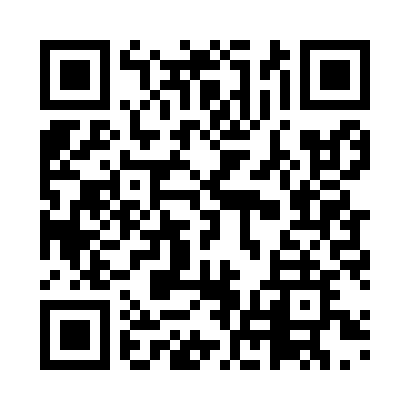 Prayer times for Kushiro, JapanWed 1 May 2024 - Fri 31 May 2024High Latitude Method: NonePrayer Calculation Method: Muslim World LeagueAsar Calculation Method: ShafiPrayer times provided by https://www.salahtimes.comDateDayFajrSunriseDhuhrAsrMaghribIsha1Wed2:254:1611:203:136:238:072Thu2:234:1511:193:146:258:093Fri2:214:1411:193:146:268:114Sat2:194:1211:193:156:278:125Sun2:184:1111:193:156:288:146Mon2:164:1011:193:156:298:167Tue2:144:0811:193:166:308:188Wed2:124:0711:193:166:318:199Thu2:104:0611:193:166:328:2110Fri2:084:0511:193:176:338:2311Sat2:064:0411:193:176:358:2412Sun2:044:0311:193:176:368:2613Mon2:034:0111:193:186:378:2814Tue2:014:0011:193:186:388:2915Wed1:593:5911:193:186:398:3116Thu1:573:5811:193:196:408:3317Fri1:563:5711:193:196:418:3418Sat1:543:5611:193:196:428:3619Sun1:523:5511:193:206:438:3820Mon1:513:5411:193:206:448:3921Tue1:493:5411:193:206:458:4122Wed1:483:5311:193:216:468:4223Thu1:463:5211:193:216:478:4424Fri1:453:5111:193:216:488:4625Sat1:433:5011:193:226:498:4726Sun1:423:5011:203:226:508:4927Mon1:403:4911:203:226:518:5028Tue1:393:4811:203:236:528:5229Wed1:383:4811:203:236:528:5330Thu1:373:4711:203:236:538:5431Fri1:363:4711:203:246:548:56